Оповещениео начале публичных слушаний по проекту планировки и межевания территории, предусматривающей размещение линейного объекта на земельном участке с кадастровым номером 24:50:0400412:105 в Советском районе г. КрасноярскаВ соответствии с постановлением администрации города от 31.07.2018 № 498 администрация города сообщает о назначении публичных слушаний в период: с 08.08.2018 по 08.09.2018 по проекту планировки и межевания территории, предусматривающей размещение линейного объекта на земельном участке с кадастровым номером 24:50:0400412:105 в Советском районе г. Красноярска (далее - Проект).Перечень информационных материалов к Проекту:Основная часть проекта планировки территории. Чертеж красных линий;Основная часть проекта межевания территории. Схема межевания территории;Основная часть проекта планировки территории. Чертеж границ зон планируемого размещения линейных объектов;Текстовая часть Проекта.Участниками публичных слушаний являются:граждане, постоянно проживающие на территории, в отношении которой подготовлен данный Проект, правообладатели находящихся в границах этой территории земельных участков и (или) расположенных на них объектов капитального строительства, а также правообладатели помещений, являющихся частью указанных объектов капитального строительства.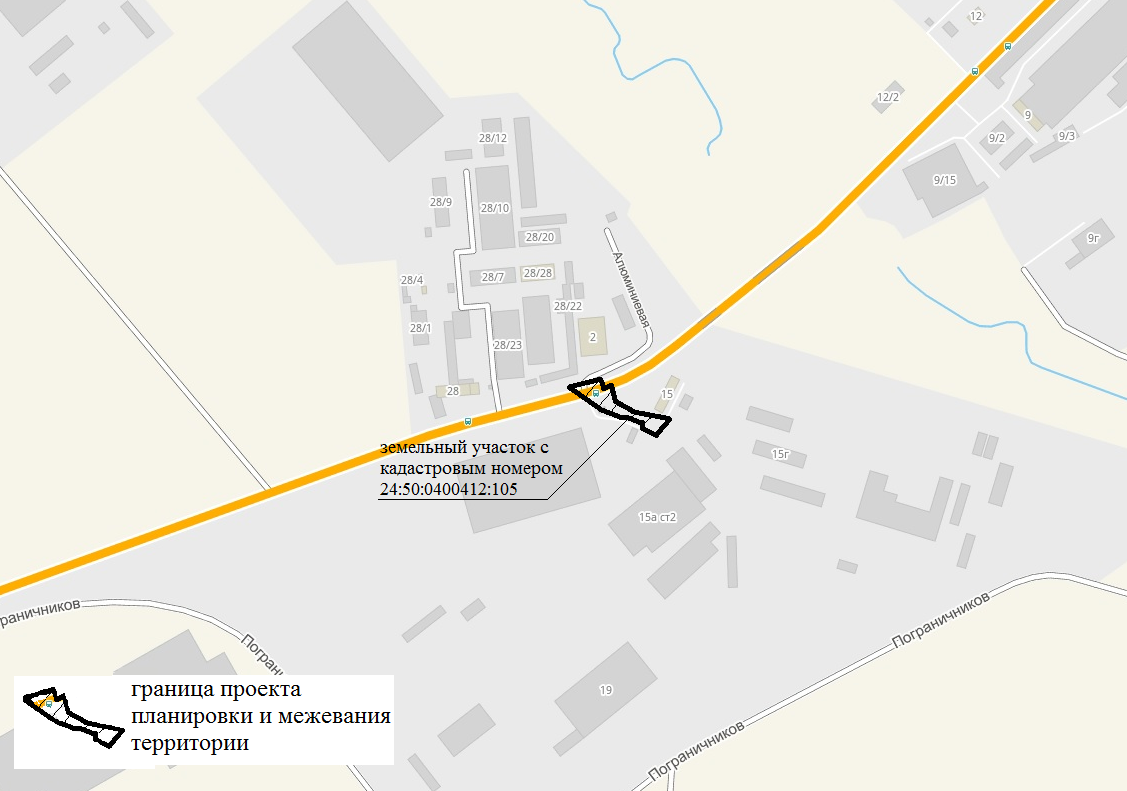 Проект и информационные материалы к нему подлежат размещению на официальном сайте администрации города в информационно-телекоммуникационной сети Интернет по адресу www.admkrsk.ru.    	Информационный стенд размещается по адресу: ул. Карла Маркса, 95, около здания администрации.С  Проектом  и информационными материалами к нему можно ознакомиться на экспозиции с 15.08.2018 по адресу: ул. Карла Маркса, 95, 2 этаж, вход со стороны ул. Карла Маркса.Срок проведения экспозиции Проекта: с 15.08.2018 по 28.08.2018.Посещение экспозиции Проекта возможно:  в будние дни с 9:00 до 13:00 и с 14:00 до 18:00.Консультирование участников публичных слушаний осуществляется в течение периода  времени, в которое возможно посещение экспозиции Проекта.В период размещения на официальном сайте администрации города в информационно-телекоммуникационной сети Интернет Проекта и информационных материалов к нему и проведения экспозиции (экспозиций) такого Проекта участники публичных слушаний, прошедшие идентификацию, имеют право вносить предложения и замечания, касающиеся такого Проекта, в срок до "28" августа 2018 г.:в письменной или устной форме в ходе проведения собрания участников публичных слушаний. Собрание состоится: - в 18:00 часов 23.08.2018 в зале заседаний каб. 303 по адресу: ул. Карла Маркса, 95, 3 этаж. Регистрация участников публичных слушаний начинается с 17:00.2)        в письменной форме в адрес управления архитектуры администрации города;3)        посредством записи в книге (журнале) учета посетителей экспозиции Проекта.Участники публичных слушаний в целях идентификации представляют сведения о себе (фамилию, имя, отчество (при наличии), дату рождения, адрес места жительства (регистрации) – для физических лиц; наименование, основной государственный регистрационный номер, место  нахождения и адрес – для юридических лиц) с приложением документов, подтверждающих такие сведения.Участники публичных слушаний, являющиеся правообладателями соответствующих земельных участков и (или) расположенных на них объектов капитального строительства и (или)  помещений, являющихся частью указанных объектов капитального строительства, также  представляют сведения соответственно о таких земельных участках, объектах капитального строительства, помещениях, являющихся частью указанных объектов капитального строительства, из Единого государственного реестра недвижимости и иные документы, устанавливающие или удостоверяющие их права на такие земельные участки, объекты капитального строительства, помещения, являющиеся частью указанных объектов капитального строительства.Участники публичных слушаний в случае направления предложений и замечаний в  письменной форме в адрес организатора публичных слушаний представляют вышеуказанные   сведения с приложением документов по установленной форме.Внесенные предложения и замечания не рассматриваются в случае выявления факта представления участником публичных слушаний недостоверных сведений, а также если  предложения и замечания не относятся к предмету публичных слушаний либо внесены с нарушением установленных требований.Порядок проведения публичных слушаний, в том числе форма письменных предложений и замечаний участников слушаний по Проекту, определен в Решении Красноярского городского   Совета депутатов от 19.05.2009 N 6-88 "Об утверждении Положения об организации и проведении публичных слушаний по проектам в области градостроительной деятельности в городе Красноярске".